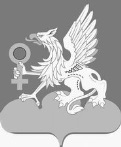 РЕШЕНИЕДумы городского округа Верхняя Пышмаот 25 июня 2020 года № 23/3О подготовке образовательных учреждений городского округа Верхняя Пышма к началу2020-2021 учебного годаЗаслушав информацию администрации городского округа Верхняя Пышма о подготовке образовательных учреждений городского округа Верхняя Пышма к 2020-2021 учебному году, Дума городского округа Верхняя Пышма установила следующее.Решением Думы городского округа Верхняя Пышма от 20 декабря 2019 года № 17/2 «О бюджете городского округа Верхняя Пышма на 2020 год и плановый период 2021 и 2022 годов» (в редакции Решения Думы городского округа Верхняя Пышма от 28 мая 2020 года № 22/2), из местного бюджета в 2020 году на подготовку образовательных учреждений к 2020-2021 учебному году выделено 286 176,7 тысячи рублей.Средства будут направлены на реализацию следующих мероприятий муниципальных программ «Развитие социальной сферы в городском округе Верхняя Пышма до 2024 года», «Развитие основных направлений социальной политики на территории городского округа Верхняя Пышма до 2024 года», «Совершенствование социально-экономической политики на территории городского округа Верхняя Пышма до 2024 года»:– создание условий и организация мероприятий по формированию безопасного поведения обучающихся  805,0 тысячи рублей;– укрепление и развитие материально-технической базы муниципальных образовательных учреждений – 171 683,0 тысячи рублей;– проведение мероприятий по энергосбережению и повышению энергетической эффективности муниципальных образовательных учреждений – 13 005,1 тысячи рублей;– исполнение мероприятий по письмам отделения надзорной деятельности и профилактической работы ГО Верхняя Пышма, ГО Среднеуральск УНД и ПР ГУ МЧС России по Свердловской области от 12.08.2019 года № 385-2-20-11, от 12.08.2019 года № 386-2-20-11, по предписаниям от 07.06.2019 года № 64/1/1, от 03.10.2019 года № 92/1/1, от 27.01.2020 года № 3/1/1, от 06.02.2020 года № 7/1/1 – 9 138,0 тысячи рублей;– исполнение предписаний Управления Федеральной службы по надзору в сфере защиты прав потребителей и благополучия человека по Свердловской области, территориального отдела по Орджоникидзевскому, Железнодорожному районам, городу Березовский и городу Верхняя Пышма от 28.10.2016 года № 01-10-12/9001, от 29.04.2016 года № 01-10-12/3057, от 26.12.2017 года № 01-10-12-14/11062, от 23.03.2018 года № 01-10-12-14/2230, от 23.05.2018 года № 01-10-12-14/5309, от 20.09.2019 года № 66-10-12/14-9654-2019 и № 66-10-12/14-10937-2019, постановлений от 30.01.2020 года № ОР/62, от 23.10.2019 года № 66-10-12/14-10918-2019, от 27.12.2019 года № 66-10-12/14-13392, по письмам от 27.05.2019 года № 66-10-12/10-4976-2019, от 14.08.2019 года № 66-10-12/13-/8198-2019 – 5 592,7 тысячи рублей;– текущие, аварийные ремонты образовательных учреждений – 42 222,9 тысячи рублей;– замена столовой посуды, столовых приборов, кухонного инвентаря, технологического оборудования, замена системы вентиляции школьных пищеблоков, замена обеденной мебели в школьных столовых – 2 330,0 тысячи рублей;– обеспечение антитеррористической защищенности муниципальных образовательных учреждений – 41 400,0 тысячи рублей.Учитывая вышеизложенное, руководствуясь статьей 42 Устава городского округа Верхняя Пышма,Дума городского округа Верхняя ПышмаРЕШИЛА:1. Принять к сведению информацию администрации городского округа Верхняя Пышма о подготовке образовательных учреждений городского округа Верхняя Пышма к началу 2020-2021 учебного года.2. Опубликовать настоящее Решение на «Официальном интернет-портале правовой информации городского округа Верхняя Пышма» (www.верхняяпышма-право.рф) и разместить на официальных сайтах городского округа Верхняя Пышма и Думы городского округа Верхняя Пышма.3. Контроль исполнения настоящего Решения возложить на постоянные комиссии Думы по бюджету и экономической политике (председатель А.А. Долгих) и по жилищно-коммунальному хозяйству и социальной политике (председатель Т.З. Гибадуллин).Председатель Думыгородского округаВерхняя Пышма								И.С. Зернов